
ประกาศโรงพยาบาลสมเด็จพระปิ่นเกล้า
เรื่อง ประกาศผู้ชนะการเสนอราคา ประกวดราคาซื้อเครื่องช่วยหายใจควบคุมด้วยปริมาตรและความดัน พร้อมภาควัดเมตาบอริซึมสำหรับเด็กโตและผู้ใหญ่ ด้วยวิธีประกวดราคาอิเล็กทรอนิกส์ (e-bidding)
--------------------------------------------------------------------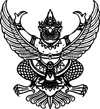 
ประกาศโรงพยาบาลสมเด็จพระปิ่นเกล้า
เรื่อง ประกาศผู้ชนะการเสนอราคา ประกวดราคาซื้อเครื่องช่วยหายใจควบคุมด้วยปริมาตรและความดัน พร้อมภาควัดเมตาบอริซึมสำหรับเด็กโตและผู้ใหญ่ ด้วยวิธีประกวดราคาอิเล็กทรอนิกส์ (e-bidding)
--------------------------------------------------------------------               ตามประกาศ โรงพยาบาลสมเด็จพระปิ่นเกล้า เรื่อง ประกวดราคาซื้อเครื่องช่วยหายใจควบคุมด้วยปริมาตรและความดัน พร้อมภาควัดเมตาบอริซึมสำหรับเด็กโตและผู้ใหญ่ ด้วยวิธีประกวดราคาอิเล็กทรอนิกส์ (e-bidding) และเอกสารประกวดราคาซื้อด้วยวิธีประกวดราคาอิเล็กทรอนิกส์ (e-Bidding) เลขที่ ผ.๘ - ๖๔ ลงวันที่ ๓๐ เมษายน ๒๕๖๔ นั้น
               เครื่องช่วยหายใจควบคุมด้วยปริมาตรและความดัน พร้อมภาควัดเมตาบอริซึมสำหรับเด็กโตถึงผู้ใหญ่ จำนวน ๑ เครื่อง ผู้เสนอราคาที่ชนะการเสนอราคา ได้แก่ บริษัท เมดิทอป จำกัด (ส่งออก,ขายส่ง,ขายปลีก,ให้บริการ,ผู้ผลิต) โดยเสนอราคาต่ำสุด เป็นเงินทั้งสิ้น ๙๐๘,๐๐๐.๐๐ บาท (เก้าแสนแปดพันบาทถ้วน) รวมภาษีมูลค่าเพิ่มและภาษีอื่น ค่าขนส่ง ค่าจดทะเบียน และค่าใช้จ่ายอื่นๆ ทั้งปวง               ตามประกาศ โรงพยาบาลสมเด็จพระปิ่นเกล้า เรื่อง ประกวดราคาซื้อเครื่องช่วยหายใจควบคุมด้วยปริมาตรและความดัน พร้อมภาควัดเมตาบอริซึมสำหรับเด็กโตและผู้ใหญ่ ด้วยวิธีประกวดราคาอิเล็กทรอนิกส์ (e-bidding) และเอกสารประกวดราคาซื้อด้วยวิธีประกวดราคาอิเล็กทรอนิกส์ (e-Bidding) เลขที่ ผ.๘ - ๖๔ ลงวันที่ ๓๐ เมษายน ๒๕๖๔ นั้น
               เครื่องช่วยหายใจควบคุมด้วยปริมาตรและความดัน พร้อมภาควัดเมตาบอริซึมสำหรับเด็กโตถึงผู้ใหญ่ จำนวน ๑ เครื่อง ผู้เสนอราคาที่ชนะการเสนอราคา ได้แก่ บริษัท เมดิทอป จำกัด (ส่งออก,ขายส่ง,ขายปลีก,ให้บริการ,ผู้ผลิต) โดยเสนอราคาต่ำสุด เป็นเงินทั้งสิ้น ๙๐๘,๐๐๐.๐๐ บาท (เก้าแสนแปดพันบาทถ้วน) รวมภาษีมูลค่าเพิ่มและภาษีอื่น ค่าขนส่ง ค่าจดทะเบียน และค่าใช้จ่ายอื่นๆ ทั้งปวงประกาศ ณ วันที่ ๙ มิถุนายน พ.ศ. ๒๕๖๔

                     พลเรือตรี นิธิ  พงศ์อนันต์
                               
                 ผู้อำนวยการโรงพยาบาลสมเด็จพระปิ่นเกล้า
                              กรมแพทย์ทหารเรือ